МУНИЦИПАЛЬНОЕ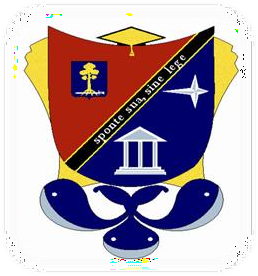 ОБЩЕОБРАЗОВАТЕЛЬНОЕ БЮДЖЕТНОЕ УЧРЕЖДЕНИЕ«ГИМНАЗИЯ» Г.СЕРТОЛОВОДОПОЛНИТЕЛЬНОЕ ОБРАЗОВАНИЕИнформационная карта образовательной программы.Название образовательнойпрограммы«Ментальная арифметика»НаправленностьЕстественнонаучнаяЦельРазвивать у детей:логическое и образное мышление,-концентрацию внимания,-скорость восприятия информации и память;творческое	воображение,	наблюдательность,	последовательность рассуждений и его доказательность;-самостоятельность, способность к принятию решений, уверенность всебе.ВозрастобучающихсяВозраст обучающихся 14-16 летСрок реализации программы /Год обучения / количество часовСрок реализации программы рассчитан на 1год. (72 часа)Режим и формызанятийЗанятия проводятся 1 раз в неделю по 2 часа.Форма занятий - групповые.Ожидаемые результатыЛичностными результатами модуля «Ментальная арифметика» являются:осознание себя членом общества, чувство любви к родной стране, выражающееся в интересе к ее природе, культуре, истории и желании участвовать в ее делах и событиях;Метапредметными результатами являются:способность регулировать собственную деятельность, направленную на познание окружающей действительности и внутреннего мира человека;способность работать с моделями изучаемых объектов и явлений окружающего мира.Предметные результаты:-делать умозаключения из двух суждений, сравнивать, устанавливать закономерности, называть последовательность простых действий;-находить закономерности в расположении фигур по значению двух признаков, решать задачи на логику;-называть противоположные по смыслу слова; решать задачи, решать задачи на смекалку;-решать арифметические ребусы и числовые головоломки, содержащие два действия (сложение и/или вычитание);-составлять истинные высказывания (верные равенства и неравенства);-заполнять магические квадраты размером 3×3;-находить число перестановок не более чем из трёх элементов;-находить число пар на множестве из 3–5 элементов (число сочетаний по 2);-проходить числовые лабиринты, содержащие двое-трое ворот;-объяснять решение задач по перекладыванию спичек с заданным условием и решением;-решать простейшие задачи на разрезание и составление фигур;-научиться считать на абакусе и ментально цепочку примеров на сложение и вычитание в пределах 100;-выполнять умножение в пределах таблиц умножения.Формы отслеживания результатовТекущий – систематический мониторинг на каждом уроке успешности усвоения программного материала - теоретического и практического в форме выполнения вычислительных заданий.Промежуточный мониторинг – в конце изучения темы в виде теста.Итоговый мониторинг – в конце учебного года итоговое задание в виде теста по изученным темам.ПримечанияСогласно данным научных исследований, наиболее интенсивное развитие головного мозга происходит у детей 14–16 лет. Навыки, приобретенные в этом возрасте, быстро и легко усваиваются и сохраняются на долгие годы. Именно поэтому они могут оказать значительное влияние на успешное будущее вашего ребенка.Ключевыми преимуществами занятий по ментальной арифметике являются включение видеоматериалов и интеллектуальных игр, развивающих внимательность и творческие способности, а также групповых и индивидуальных упражнений, направленных наполноценную работу правого и левого полушарий мозга.